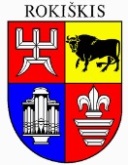 ROKIŠKIO RAJONO SAVIVALDYBĖS ADMINISTRACIJOS DIREKTORIUSĮSAKYMASDĖL VIENKARTINĖS LICENCIJOS VERSTIS MAŽMENINE PREKYBA ALUMI, ALAUS MIŠINIAIS SU NEALKOHOLINIAIS GĖRIMAIS, NATŪRALIOS FERMENTACIJOS SIDRU, KURIŲ TŪRINĖ ETILO ALKOHOLIO KONCENTRACIJA NEVIRŠIJA 8,5 PROCENTO, SPORTO RENGINIUOSE IŠDAVIMO2024 m. liepos 11 d. Nr. AV-424RokiškisVadovaudamasis Lietuvos Respublikos alkoholio kontrolės įstatymo 16 straipsnio 3 dalimi, Rokiškio rajono savivaldybės mero 2023 m. rugpjūčio 11 d. potvarkiu Nr. MV-285 „Dėl įgaliojimų Rokiškio rajono savivaldybės administracijos direktoriui suteikimo“, atsižvelgdamas į Renato Banio individuali įmonė 2024 m. liepos 9 d. paraišką ir 2024 m. liepos 8 d. renginio organizatoriaus Rokiškio futbolo klubas , kodas 300531420, sutikimą: 1. Išduodu Renato Banio individuali įmonė (įmonės kodas 173727877, buveinės adresas: Mikėno g. 11, Rokiškis) vienkartinę licenciją verstis mažmenine prekyba alumi, alaus mišiniais su nealkoholiniais gėrimais, natūralios fermentacijos sidru, kurio tūrinė etilo alkoholio koncentracija neviršija 8,5 procento, sporto renginiuose, Rokiškio futbolo klubo, kodas 300531420, organizuojamame renginyje „Rokiškio futbolo festivalis Bradesiai 2024“, kuris vyks 2024 m. liepos 13–14 d., metu.2. Nurodau licencijoje įrašyti šiuos duomenis:2.1. licencijos numeris –2024-8;2.2. licencijos gavėjas – Renato Banio individuali įmonė (įmonės kodas 173727877, buveinės adresas: Mikėno g. 11, Rokiškis);2.3. licencija galioja – 2024 m. liepos 13–14 d.;2.4. renginio pavadinimas –„Rokiškio futbolo festivalis Bradesiai 2024“;2.5. prekybos alkoholiniais gėrimais laikas: 2024 m. liepos 13 d. 13.00 –24.00 val., 2024 m. liepos 14 d. 01.00 – 04.00 val.;2.6. alkoholinių gėrimų pardavimo būdas – vartoti vietoje;2.7. licencijos turėtojo veiklos rūšis – prekyba;2.8. pagrindinės licencijos numeris – 226;2.9. prekybos alkoholiniais gėrimais vieta: laikinas kioskas adresu: Zalvės g. 5A, Bradesiai, Kriaunų sen., Rokiškio r. sav.;2.10. sandėlio, kuriame laikomi ir iš kurio paskirstomi alkoholiniai gėrimai, adresas: Mikėno g. 11, Rokiškis;2.11. leidžiamų parduoti alkoholinių gėrimų grupės – alus, fermentuoti gėrimai;2.12. leidžiamų parduoti alkoholinių gėrimų maksimali tūrinė etilo alkoholio koncentracija – 8,5 proc.Įsakymas per vieną mėnesį gali būti skundžiamas Lietuvos administracinių ginčų komisijos Panevėžio apygardos skyriui (Respublikos g. 62, Panevėžys) Lietuvos Respublikos ikiteisminio administracinių ginčų nagrinėjimo tvarkos įstatymo nustatyta tvarka.Administracijos direktorius							Valerijus Rancevas